	Kraków, 4 maja 2016 r. INFORMACJA PRASOWA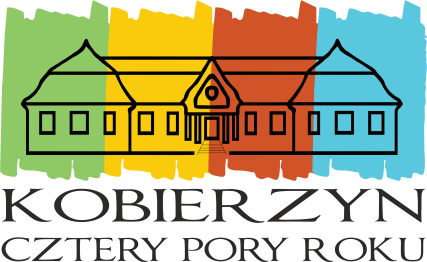 WIOSENNE SPACERY PO ZABYTKOWYM ZESPOLE SZPITALNO-PARKOWYM CYKLU „KOBIERZYN CZTERY PORY ROKU”W dwie kolejne soboty – 7 i 14 maja 2016 Szpital Specjalistyczny im. dr Józefa Babińskiego w Krakowie oraz Stowarzyszenie podgorze.pl serdecznie zapraszają do udziału w wiosennych spacerach po zabytkowym zespole szpitalno-parkowym w Kobierzynie.Po stuletnim obiekcie, wpisanym w 1999 roku do rejestru zabytków, oprowadzać będą dr Damian Leszczyński – lekarz psychiatra oraz Maciej Bóbr – historyk sztuki i rzecznik prasowy Szpitala. W trakcie spaceru można będzie dowiedzieć się zarówno o historii tego miejsca jego powstaniu i dniu dzisiejszym, poznać niezwykłe założenie urbanistyczne – samowystarczalnego miasteczka-ogrodu z jego niepowtarzalną architekturą, mającym terapeutyczne oddziaływanie parkiem i ogrodem  oraz technicznymi rozwiązanymi, które sprawiły, że w chwili swego powstania był to najnowocześniejszy obiekt tego typu w Cesarstwie Austro-Wegierskim.Początek spaceru o godz. 15.00 – zbiórka uczestników na centralnym rondzie Szpitala. Wcześniej od 12.00 do 15.00 zwiedzać można także znajdującą się w Pawilonie nr 14 wyjątkową wystawę „Uważaj na głowę” – opowiadającą o chorobie i zdrowieniu, ukazanych poprzez świadectwa osób, które mają za sobą kryzysy psychiczne. Po wystawie przygotowanej przez Szpital Babińskiego i Stowarzyszenie Antropologiczne „Archipelagi Kultury” oprowadzać będą współtwórcy ekspozycji - uczestnicy projektu „Kobierzyn Bliżej. Przeciw stygmatyzacji chorych psychicznie”.Liczba miejsc z uwagi na komfort uczestników spaceru jest ograniczona. Bezpłatne wejściówki można odbierać (jeszcze) w Centrum Informacji Turystycznej przy ul. Św. Jana. Dojazd autobusami MPK nr  106, 166 z Łagiewnik, 233 z Borku Falęckiego oraz 213, 223, 244, 253, 263, 283 z pętli  Czerwone Maki.  Serdecznie zapraszam Państwa, a za Państwa pośrednictwem czytelników, słuchaczy, telewidzów i odbiorców internetowych serwisów. Maciej BóbrRzecznik PrasowySzpitala specjalistycznego Im. dr. Józefa Babińskiego w Krakowie 